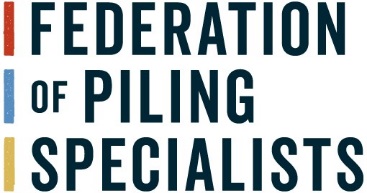 ANNUAL GENERAL MEETING OF THE QUARTERLY COMMITTEE AGENDADate:  29th April 2021Time:  10am – 12:30pmLocation: Webex Video conferenceDates of 2021 meetings: 21st July (10am-1pm) – Location TBC15th October (1-4pm –London Exact Location TBC)Agenda Item1Apologies for Absence2Minutes of the Meeting held 11th February 20213Matters Arising:Attracting talent to the industry – Timewise project (SH)Build UK issuesConstruction PlaybookSkilled Worker visasReinforcement Suppliers Audit – CJ to update on who has signed up as auditors, and suppliersFatigue Science – still awaiting report – SH may know moreSonic Logging Incidents – a joint group between the SPOG and the Technical committee was suggested by Mark Pennington, should we pursue this? PH may have more of a view on the data4Confirmation of Executive Committee Steve Hadley, ChairPhil Hines, Immediate Past ChairJohn Chick, Senior Vice ChairMalcolm O’SullivanStuart Norman5Adoption of AccountsReview of 2020 AccountsResolution: That the 2020 Accounts shall be adoptedAccounts were circulated on 26.3. and yesterday. Need to get these signed by SH and PH following the meeting6Appointment of the Auditor Resolution: Crane & Partners shall be appointed as auditors for 2021 Accounts7Update on Strategic Objectives 2020-21HealthSafetyQualityEnvironmentalHuman Resources8Quarterly Order Statistics (Q1) discussion 9Quarterly Accident Statistics (Q1)AFR and Member performance10Breakout SessionsAreas of focus for Incident reductionRespecting Restricted ZonesAdding more diversity into the Quarterly Committee11Committee Reports – Reports attached – specific issues for discussion to be raisedExecutive CommitteeTechnical Committee – New Chair, we have a VC nomineeSafety, Plant & Operations Committee – need a new VC nominee, Concrete Pump Processes, and EFFC Golden RulesCommercial Committee – need a new Chair, we have a VC nomineeEnvironmental SustainabilityEarly Careers Group –12Membership MattersMembership Audit Membership Applications13Contact with other organisationsReports as necessary: EFFC, CITB, Ground Forum, AGS14Social Events 2021 EventsAnnual Awards Dinner – 15 October London Bridge Hilton15Any Other Business